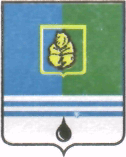 ПОСТАНОВЛЕНИЕАДМИНИСТРАЦИИ  ГОРОДА  КОГАЛЫМАХанты-Мансийского автономного округа - ЮгрыОт «19»     июня    2014 г.                                                                 		№1449Об утверждении списка получателей субсидии на поддержку животноводства,переработки и реализации продукции животноводства за май 2014 годаВ соответствии с Законом Ханты-Мансийского автономного                округа - Югры от 16.12.2010 №228-оз «О наделении органов местного самоуправления муниципальных образований Ханты-Мансийского автономного округа - Югры отдельным государственным полномочием по поддержке сельскохозяйственного производства и деятельности по заготовке и переработке дикоросов (за исключением мероприятий, предусмотренных федеральными целевыми программами)», постановлением Правительства  Ханты-Мансийского автономного округа - Югры  от 09.10.2013 №420-п                 «О государственной программе Ханты-Мансийского автономного округа - Югры «Развитие агропромышленного комплекса и рынков сельскохозяйственной продукции, сырья и продовольствия в                           Ханты-Мансийском автономном округе - Югре в 2014 - 2020 годах»                (далее – Программа), постановлением Администрации города Когалыма от 11.10.2013 №2900 «Об утверждении муниципальной программы                  «Развитие агропромышленного комплекса и рынков сельскохозяйственной продукции, сырья и продовольствия в городе Когалыме в 2014-2016 годах», на основании Соглашения №1 от 28.04.2014, заключенного между Администрацией города Когалыма и Главой крестьянского                     (фермерского) хозяйства Шиманской Лидией Ивановной в рамках реализации Программы, учитывая расчёт суммы субсидии на поддержку животноводства, переработки и реализации продукции животноводства за май 2014                       года, подготовленный управлением экономики Администрации города Когалыма: Утвердить список получателей субсидии на поддержку животноводства, переработки и реализации продукции животноводства за май 2014 года, согласно приложению к настоящему постановлению.Опубликовать настоящее постановление и приложение к нему в газете «Когалымский вестник» и разместить на официальном сайте Администрации города Когалыма в сети Интернет (www.admkogalym.ru).3. Контроль за выполнением постановления возложить на заместителя главы Администрации города Когалыма Т.И.Черных.Глава Администрации города Когалыма 			    В.И.СтепураПриложениек постановлению Администрациигорода Когалымаот 19.06.2014 №1449Список получателей субсидии на поддержку животноводства, переработки и реализации продукции животноводстваза май 2014 года№ п/пПолучатель субсидииСумма субсидии,рублей1.Глава крестьянского (фермерского) хозяйства Шиманская Лидия Ивановна270 000,00ИТОГО:ИТОГО:270 000,00